Job title: Climate Scientist  	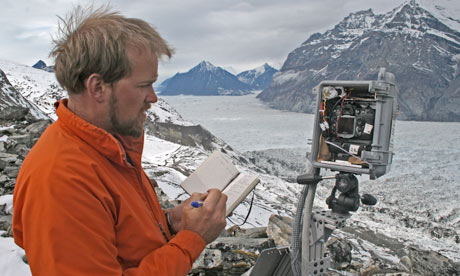 Job title: Climate Scientist Climatologist Climate scientists study the influences on the Earth's climate over time and how these might affect it in the futureEntry requirements: University:You can do a degree or postgraduate qualification in:environmental sciencegeographyphysicsmaths and statisticsoceanographymeteorology and climate sciencecomputer scienceYou'll usually need:3 A levels including maths and a science subjecta degree in a relevant subject for postgraduate studyVolunteering and Experience:You could get work experience through an internship or work placement. This would give you an insight into the different types of work you can do as a climate scientist.Skills required: You'll need:maths knowledge knowledge of geography knowledge of physics excellent verbal communication skills science skills knowledge of computer operating systems, hardware and software the ability to work well with others to be thorough and pay attention to detail to be able to use a computer and the main software packages confidentlyWhat you'll do: Your day-to-day tasks may include:gathering and analysing data from the atmosphere, oceans and landcreating computer models to simulate the effects of changes to climatedesigning and building scientific instruments and sensorsstudying past climates to understand what might happen in the futuremonitoring ice packs, sea levels and temperatureslooking at how global climate affects regional weather patternsattending conferences and publishing research findingsinvestigating ways to tackle climate changeadvising policy makersteachingWhat you’ll earn: £27,000 Starter to £55,000 ExperiencedWorking hours, patterns and environment:37-42 hours per weekYou could work between 8am and 6pmYou could work in a laboratory or at a university.Your working environment may be outdoors some of the time.Career path and progression:You could specialise in an area of climate science, for example polar research, rainfall patterns or ocean changes. You might do this through research and teaching at a university, or by working for a government department.You could also work as a palaeoclimatologist, studying previous variations in climate and how the Earth adapted to these.Other career options include working as a consultant for science publishers or broadcasters.